   Муниципальное бюджетное общеобразовательное учреждениесредняя общеобразовательная школа № 9 станицы Баговской                 муниципального образования Мостовский районКонспектурока математикипроведённого в 1 классеТема: «Число и цифра 7. Состав числа 7.»учитель: Фоменко Татьяна НиколаевнаТема урока: Число и цифра 7. Состав числа 7.Цель урока: в ходе практической работы и наблюдений познакомить с составом числа 7; научить писать цифру 7. Задачи урока:Образовательная: уточнение представлений обучающихся о числе 7; написание цифры 7; сравнение чисел с помощью числового отрезка; знакомство с составом числа 7 и его особенностями.Развивающая: развитие логического мышления, математической речи, умение сравнивать, анализировать; формирование навыков контроля и самоконтроля.Воспитательная : воспитание самостоятельности, аккуратности, умение работать в парах.Формируемые УУД:Личностные: осознание практической важности обозначения числа 7 на письме; осознание учащимися практической и личностной значимости результатов каждого этапа урока.Познавательные: работа с информацией, выполнение логических операций.Регулятивные: управление своей деятельностью, контроль и коррекция, инициативность и самостоятельность.Коммуникативные: речевая деятельность, навыки сотрудничества.Ход урока1. Организационный момент.-Долгожданный дан звонок, начинается урок.Посмотрите на своего соседа по парте, улыбнитесь. Что вы подарили ему? (удачу, радость, тепло) Пусть наш класс наполнится светом и радостью.Сегодня на уроке мы с вами первооткрыватели и  узнаем что-то новое и постараемся помочь друг другу, если в этом будет необходимость.2.  Актуализация опорных знаний и постановка проблемы.                           
   Устный счёт а) Счет в пределах 6 прямой и обратныйб) Назвать соседей числа 4в) (показ результатов веером) Какое число в ряду стоит:- перед 2, за 5?г) Задачи в стихах.1.Шла овечка по дорожке,У нее четыре ножки.Ей навстречу черный дог.Сколько всех собачьих ног? (4)2.На крыльце сидит щенок,Греет свой пушистый бок.Прибежал еще одинИ уселся рядом с ним.У кого ответ готов:Сколько стало всех щенков? (2)Фронтальная работаОтгадайте загадки:-1) Братцев этих ровно семь. Вам они известны всем.Каждую неделю кругом ходят друг за другом.Попрощается последний – появляется передний. А сколько их? (7)2) Разноцветное коромысло через реку повисло (радуга). Сколько цветов у радуги? (7)3) Отгадайте ребус 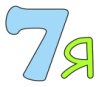 -И мы с вами дружная классная семья.- Что общего в загадках и ребусе? … (В них встречается число 7)-Какова тема нашего урока? ("Число и цифра 7")-Значит, цель урока - научиться писать цифру 7,решать примеры с этим числом, изучить состав числа 7, определить место на числовом отрезке, сравнивать.*Вы все знаете сказку «Цветик – семицветик». Девочка Женя, исполняя свои желания, раскидала все лепестки цветка. Наша задача – собрать эти лепестки в единый цветок, какой он был раньше. А вдруг он еще кому – нибудь пригодится!- Где в жизни встречались с числом 7? ?(№дома, квартиры ,на часах, на телефоне, на линейке, 7 нот в музыке, 7 лет)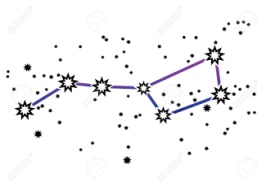 В звездном небе темной ночьюЯ нашел семь ярких точек. Ковш– На что похожа цифра 7? (Наглядность)3. «Открытие» новых знаний.А) Собираем первый лепесток Демонстрация написания цифры 7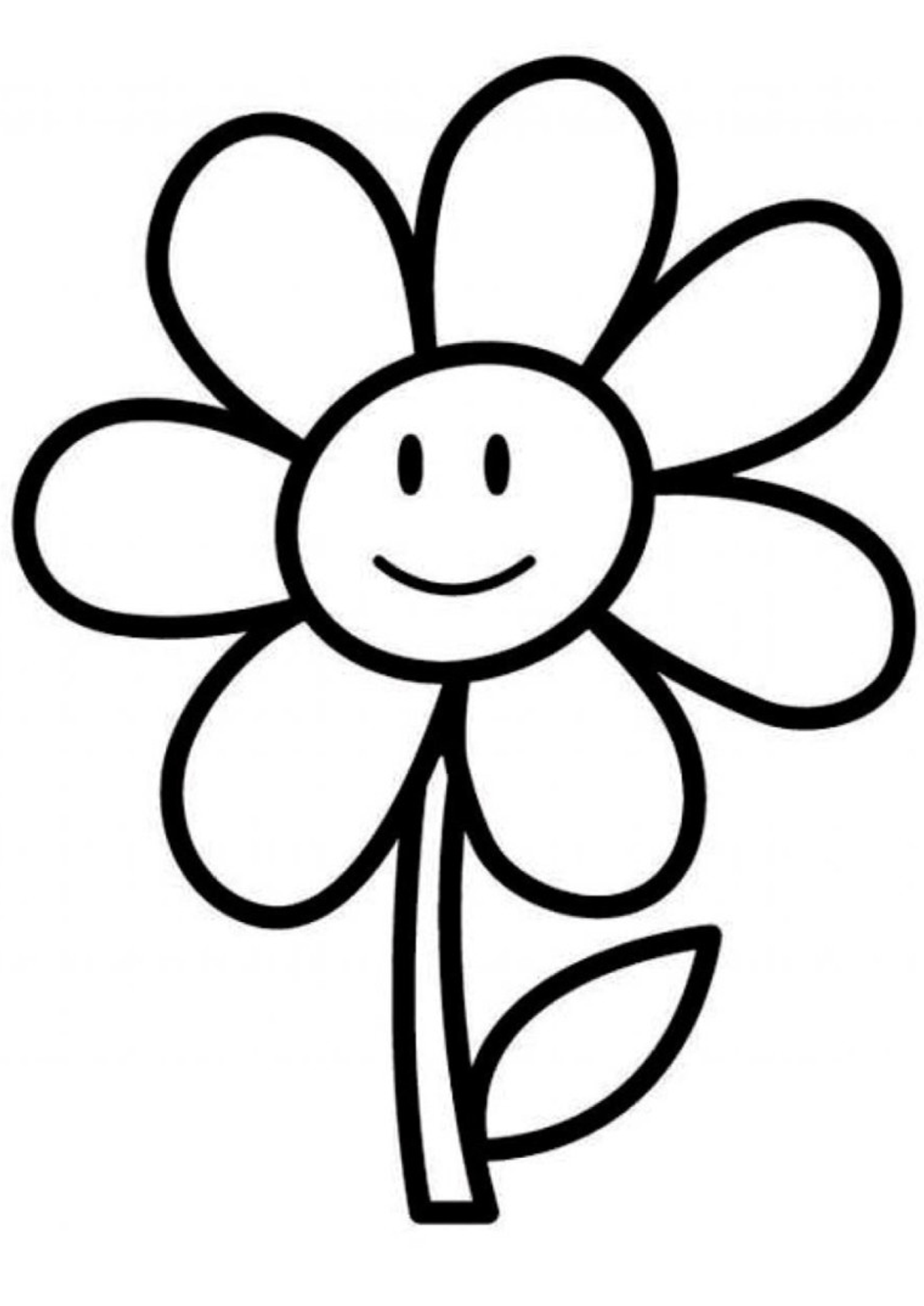 - Откуда надо начинать писать цифру 7? (показ)Я тетрадочку откроюУголочком положу.Я, друзья, от вас не скроюРучку я вот так держу.Начинаем писать чуть ниже верхней линии клетки, ведём плавную линию в правый верхний угол клетки, далее ведём наклонную линию до центра нижней границы клетки, остановка. Посередине наклонной палочки пишем горизонтальную палочку.(Повторение правила посадки при письме.) - Письмо по образцу в тетради.Физкультминутка.Б) Собираем второй лепесток*Найдите число 7 на числовом отрезке.Игра «Собери цифры по порядку»- Где стоит?- Какое число ему предшествует?- Какое число следует за ним? Кто знает?- Как получаем число 7В)Собираем третий лепестокСравни числа:7и 4, 3 и 7, 7 и 7, 7 и 1, 4 и 7, 7 и 64. Состав числа 7 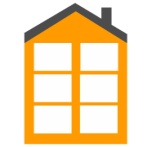 -Вот ты и научился писать цифру 7.А сейчас ты узнаешь, как составляется число 7.Число СЕМЬ предлагает тебе помочь ему заселить жильцов в его домик-Подумайте, какие жильцы заполняют этажи домика 7? (1 и 6;  2 и 5,  3 и 4)-Попробуем это легко запомнить.-От 7-1=?.         (Значит 7 это 1 и 6)-Назовём дни недели.-Сколько всего дней недели?-Сколько из них вы трудитесь, т.е. учитесь?-Сколько из них вы отдыхаете?-Как же ещё получить число 7?        (7 это 5 и 2)-Постарайтесь разложить 7 карандашей поровну. Как предлагаете это сделать?-Не получается, так как 1 карандаш остаётся лишним, т.е. в 1 кучке будет 3, а в другой – 4 карандаша.                   (7 это 3 и 4 .   Цифры соседки дают число 7)5.Самостоятельная работа с самопроверкой по эталону (Работа в парах)-Давайте проверим, как вы запомнили состав числа7? -От 7-1 ?-Цифры соседки?-Дни недели?6.Расширение нового знания (история числа 7)-Особенно большим почетом в древности было окружено число 7. Когда-то 7 было самым большим числом, больше него чисел не было. Поэтому число 7 обозначало слово «всё».-Наши предки с особым уважением относились к числу 7, его даже считали магическим и волшебным числом.*7 стало магическим числом. Это связано и с тем, что человек воспринимает окружающий мир через 7 «отверстий» в голове. Давайте посчитаем? (2 глаза, 2 уха, 2 ноздри и 1 рот)*Число 7 считалось волшебным. Оно использовалось в мифах древнего мира. Например, семь чудес свет, семь подвигов Геракла… Вспомните и назовите названия сказок, в которых также встречается число 7: «Волк и семеро козлят», «Сказка о мёртвой царевне и семи богатырях», «Белоснежка и семь гномов»*У русского народа сохранилось много пословиц, объясните одну из них.7 одного не ждут.Семеро одного не ждут. Так говорят, когда начинают какое-то дело без того, кто опоздал, или с упреком тому, кто заставляет многих (не обязательно семерых) ждать себя.А какие пословицы и поговорки знаете вы?1. Семь раз отмерь, один раз отрежь.2. Семь бед – один ответ.3. За семью печатями.«Лук от семи недуг»…Умный, талантливый, мудрый человек. “Семи пядей во лбу”.Очень дальний родственник “Седьмая вода на киселе”.Работать, трудиться до изнеможения. “До седьмого пота”.*Нередко, приписывая числу 7 таинственную силу, знахари вручали больному семь разных лекарств, настоянных на семи травах, и советовали пить их семь дней.Цифра 7 любит играть в прятки. Найдите её в предметах (дифференцированная работа)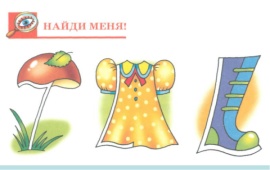 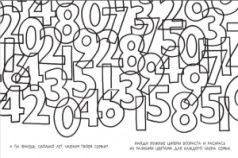 7.Первичное закрепление (самостоятельная работа по карточкам - дифференцированно)а) Работа в учебнике.№ 1, с.2. Отработка состава числа 7 с помощью разбивки отрезка на части. (Подробный разбор)- Что изображено на доске?-Отрезки.- Сколько отрезков?- Назовите их.-Отрезок 7 – это целое. Он разбит на части – на отрезки 6,1.- Объясните равенство, записанное к чертежу.(6 + 1= 7)-Если сложить части 6 и 1, то получится весь отрезок 7.- Объясните другие равенства?- Если сложить части в другом порядке, то все равно получим весь отрезок 7: 1+ 6 = 7- Если из всего отрезка взять часть 6, то останется другая часть 1: 7-6=1- Если из всего отрезка взять часть 1,то останется другая часть 6: 7-1=6Работа с равенствами 5+2=7, 4+3=7 аналогична.б) №2 Решение примеров в два действия с помощью числового отрезка.- От какой точки начнем движение?-От точки 4.- В какую сторону будем двигаться?- Вправо.- Почему? -Число увеличивают.- Сколько шагов выполним вправо?-3.- В какую сторону будем двигаться дальше? -Влево.- Почему?-Происходит уменьшение числа.- Сколько шагов выполним влево?-2.- Какой ответ получили?-5.Аналогичная работа со вторым числовым отрезком.8.Рефлексия деятельности на уроке.-Выполнили мы план наших действий? -С каким числом и какой цифрой познакомились на уроке?                  (7)-Какое число предшествует числу 7?-Какое следует за числом 7?-Как получить число 7?         (все способы) -Проведём  диктант  (работаем веерами)-Число, которое справа от 3;-Слева от 6;-На 1 больше 5;-На 1 меньше 4;-Стоит между 3 и 4;-Предыдущее числу 2;-Следующее за числом 6.